ПРОЕКТ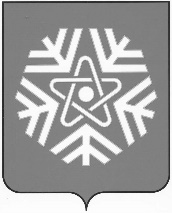 администрация  снежинского  городского  округаПОСТАНОВЛЕНИЕ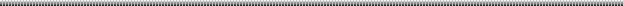 О  внесении изменений в в постановление администрацииСнежинского городского округаот 23.11.2022 № 1874Руководствуясь Порядком разработки, утверждения и исполнения муниципальных программ в Снежинском городском округе, утвержденным постановлением администрации Снежинского городского округа от 24.02.2022 № 251, на основании статей 34, 39 Устава муниципального образования «Город Снежинск»,ПОСТАНОВЛЯЮ:1. Внести изменения в муниципальную Программу «Социальная поддержка жителей Снежинского городского округа» на 2023 – 2025 гг. утвержденную постановлением администрации Снежинского городского округа от 23.11.2022 № 1874, изложив ее в новой редакции, (прилагаются).2. Опубликовать настоящее постановление в газете «Известия Собрания депутатов и администрации города Снежинска» и на официальном сайте администрации Снежинского городского округа http://www.snzadm.ru.3. Контроль за исполнением настоящего постановления возложить на заместителя главы городского округа М.Т.Ташбулатова.Глава Снежинскогогородского округа							А.С.ПульниковСОГЛАСОВАНО:Начальник юридического отдела						А.В.КузьминЗаместитель главы городского округа								М.Т.ТашбулатовЗаместитель главыгородского округа                                                                               О.П.Фомина                                                                      Руководитель МКУ «Финансовое управление Снежинского городского округа»					                      	Н.Ю.КругликНачальник Управления экономики			                 	А.М.КарповаНачальник УСЗН г. Снежинска			                     	Ю..Н.ФедороваРассылка:в дело – 1 экз.Управление экономики – 1 экз.МКУ «Финансовое управлениеСнежинского городского округа» – 1 экз.УСЗН г.Снежинска – 1 экз.газета «Известия Собрания…» – 1 экз.О.В.Быкова, 30335Начальник ФЭО УСЗН г.Снежинска17.04.2023ПРИЛОЖЕНИЕ к постановлению администрацииСнежинского городского округаот ________________ № ______Муниципальная программа«Социальная поддержка жителей Снежинского городского округа»                                                                                                            на 2023 – 2025 годы(новая редакция)2023ПаспортМуниципальной программы «Социальная поддержка жителей Снежинского городского округа» на 2023 -2025 годыРаздел II. ОСНОВНАЯ ЦЕЛЬ И ЗАДАЧИ ПРОГРАММЫСоциальная защита населения является динамично развивающимся сектором сферы Снежинского городского округа.Решаемые в этой сфере задачи отличаются многогранностью и сложностью.	В системе социальной защиты населения Снежинского городского округа функционируют:- Управление;- МУ «КЦСОН»;- Центр помощи детям, оставшимся без попечения родителей.Управление обеспечивает реализацию гражданами права на меры социальной поддержки в соответствии с законодательством Российской Федерации и Челябинской области.Из бюджета Челябинской области предоставляются субсидии местным бюджетам на организацию работы органов управления социальной защиты населения муниципальных образований в целях софинансирования расходных обязательств, возникающих при выполнении органами местного самоуправления муниципальных образований Челябинской области государственных полномочий по социальной поддержке отдельных категорий граждан по предметам совместного ведения Российской Федерации и Челябинской области.Снежинский городской округ выполняет все обязательства в отношении предоставления социальных услуг и мер социальной поддержки различным категориям граждан. Создана необходимая законодательная и нормативная база в сфере социальной защиты населения. Муниципальная Программа разработана в целях повышения качества жизни отдельных категорий граждан, обеспечения доступности социальных услуг населению Снежинского городского округа.Основной целью Программы является повышение уровня и качества жизни отдельных категорий граждан, проживающих на территории Снежинского городского округа, нуждающихся в социальной защите государства.Программа предусматривает решение следующих задач:- оказание адресной социальной поддержки детям и семьям с детьми, отдельным категориям граждан, поддержание и повышение качества их жизни- организация реализации полномочий органов местного самоуправления и переданных государственных полномочий.Решение указанных задач обеспечивается через систему мероприятий, указанных в Разделе VII. ПЕРЕЧЕНЬ МЕРОПРИЯТИЙ ПРОГРАММЫ.Раздел III. РЕСУРСНОЕ ОБЕСПЕЧЕНИЕ ПРОГРАММЫПрограмма финансируется за счет средств местного, федерального и областного бюджетов.Общий объем финансирования на весь Период действия Программы составит 1 122 896 270,00 руб., в том числе за счет средств:местного бюджета – 74 996 570,00 руб., из них по годам:2023 год – 28 359 672,00 руб.;2024 год – 23 995 164,00 руб.;2025 год – 22 641 734,00 руб.федерального бюджета – 114 491 300,00 руб., из них по годам:2023 год – 37 965 500,00 руб.;2024 год – 38 159 700,00 руб.;2025 год – 38 366 100,00 руб.;областного бюджета – 933 408 400,00 руб., из них по годам:2023 год – 302 063 200,00 руб.;2024 год – 311 219 400,00 руб.;2025 год – 320 125 800,00 руб.Финансирование мероприятий Программы осуществляется в пределах выделенных бюджетных средств и ежегодно уточняется исходя из возможностей местного, федерального и областного бюджетов.Раздел IV.ОРГАНИЗАЦИЯ УПРАВЛЕНИЯ ПРОГРАММОЙКоординатором Программы является заместитель главы городского округа.Координатор:осуществляет контроль за разработкой и реализацией Программы;вносит предложения по привлечению дополнительных источников финансирования мероприятий Программы (в том числе в случае уменьшения финансирования из бюджета);осуществляет контроль за результатом реализации программы.Ответственным исполнителем Программы является Управление.Управление:определяет перечень мероприятий Программы и объем финансирования;определяет исполнителей Программы;готовит предложения о внесении изменений в действующую Программу по перераспределению финансовых ресурсов между мероприятиями Программы, корректировке их перечня и т.д.;осуществляет текущую работу по координации деятельности исполнителей Программы, обеспечивая их согласованные действия по реализации программных мероприятий;готовит и представляет в администрацию Снежинского городского округа по итогам года отчет о ходе реализации Программы.Исполнителями Программы являются: Управление, МУ «КЦСОН», Центр.Исполнитель:представляет Разработчику Программы предложения по финансированию Программы;готовит и представляет в установленном порядке Разработчику Программы сводную бюджетную заявку на финансирование мероприятий Программы на очередной финансовый год (очередной финансовый год и плановый период);заключает муниципальные контракты и иные гражданско-правовые договоры на поставку товаров, выполнение работ и оказание услуг, необходимых для реализации Программы, в порядке установленном действующим законодательством;готовит предложения Разработчику Программы о внесении изменений в действующую Программу по перераспределению финансовых ресурсов между мероприятиями Программы, корректировке их перечня и т.д.;несет ответственность за реализацию Программы, а также целевое и эффективное использование бюджетных средств.Контроль за ходом реализации Программы осуществляют в рамках своей компетенции:- координатор Программы;- Собрание депутатов Снежинского городского округа;- муниципальное казенное учреждение «Финансовое управление Снежинского городского округа»;- Управление экономики администрации города Снежинска.Раздел V.ОЖИДАЕМЫЕ РЕЗУЛЬТАТЫ РЕАЛИЗАЦИИ ПРОГРАММЫВ результате реализации Программы планируется достичь следующих показателей:увеличение доли выпускников организаций для детей-сирот и детей, оставшихся без попечения родителей, поступивших в образовательные организации для получения профессионального образования, от общей численности выпускников организаций для детей-сирот и детей, оставшихся без попечения родителей до 99%;предоставление 100 процентам семей, имеющих детей, мер социальной поддержки в общем числе семей с детьми, имеющих право на меры социальной поддержки;увеличение доли льготных категорий граждан, получивших меры социальной поддержки в общем числе граждан, обратившихся за их получением до 100 процентов;увеличение доли граждан, получивших социальные услуги в учреждениях социального обслуживания населения, от общего числа граждан, обратившихся за получением социальных услуг в учреждения социального обслуживания населения, до 100 процентов;увеличение уровня удовлетворенности в сфере социального обслуживания до 76%;доведение отношения средней заработной платы социальных работников, включая социальных работников медицинских организаций, до уровня среднемесячного дохода от трудовой деятельности по Челябинской области до 100 процентов;      доля объема выплаченных сумм на меры социальной поддержки от объема начисленных сумм на меры социальной поддержки по состоянию на 31 декабря 2023, 2024, 2025 год должна составлять 100 процентов;обеспечение социальных гарантий лицам, замещавшим должности муниципальной службы в органах местного самоуправления города Снежинска и находящимся на пенсии, в соответствии с Законодательством Российской Федерации о муниципальной службе.Раздел VI.ИНДИКАТОРЫ (ПОКАЗАТЕЛИ) РЕАЛИЗАЦИИ ПРОГРАММЫДля оценки хода реализации Программы предусмотрена система индикаторов (показателей).Сведения об индикаторах (показателях) Программы приведены в таблице 1.Таблица № 1Раздел VII.ПЕРЕЧЕНЬ МЕРОПРИЯТИЙ ПРОГРАММЫПринятые сокращения: ФБ – федеральный бюджет; ОБ – областной бюджет; МБ – местный бюджетПаспортподпрограммы «Предоставление мер социальной поддержки льготным категориям граждан, создание благоприятных условий для улучшения положения детей и семей с детьми» (государственные полномочия)Раздел  I. ОСНОВНАЯ ЦЕЛЬ И ЗАДАЧИ ПОДПРОГРАММЫ 1Основной целью Подпрограммы 1 является оказание адресной социальной поддержки детям и семьям с детьми, отдельным категориям граждан, поддержание и повышение качества их жизни.Подпрограмма 1 предусматривает решение следующих задач:Создание условий для личностного роста детей-сирот и детей оставшихся без попечения родителей, улучшение качества их жизни.Создание благоприятных условий для улучшения положения детей и семей с детьми.Оказание дополнительных мер социальной поддержки и социальной помощи отдельным категориям граждан, проживающих на территории Снежинского городского округа.Увеличение объема и повышение качества социальных услуг, оказываемых гражданам, совершенствование системы социального обслуживания.Обеспечение деятельности Управления по реализации на территории Снежинского городского округа переданных государственных полномочий.Раздел II. РЕСУРСНОЕ ОБЕСПЕЧЕНИЕ ПОДПРОГРАММЫ 1Подпрограмма 1 финансируется за счет средств  федерального и областного бюджетов.Общий объем  финансирования на весь период действия Подпрограммы 1 составит 1 047 899 700,00 руб., в том числе за счет средств:федерального бюджета – 114 491 300,00 руб., из них по годам:2023 год – 37 965 500,00 руб.;2024 год – 38 159 700,00 руб.;2025 год – 38 366 100,00 руб.;областного бюджета – 933 408 400,00 руб., из них по годам:2023 год – 302 063 200,00 руб.;2024 год – 311 219 400,00 руб.;2025 год – 320 125 800,00 руб.	Раздел III.ОЖИДАЕМЫЕ РЕЗУЛЬТАТЫ РЕАЛИЗАЦИИ ПОДПРОГРАММЫ 1.В результате реализации Подпрограммы 1 планируется достижение следующих показателей:увеличение доли выпускников организаций для детей-сирот и детей, оставшихся без попечения родителей, поступивших в образовательные организации для получения профессионального образования, от общей численности выпускников организаций для детей-сирот и детей, оставшихся без попечения родителей до 99%;предоставление 100 процентам семей, имеющих детей, мер социальной поддержки в общем числе семей с детьми, имеющих право на меры социальной поддержки;увеличение доли граждан, получивших социальные услуги в учреждениях социального обслуживания населения, от общего числа граждан, обратившихся за получением социальных услуг в учреждения социального обслуживания населения, до 100 процентов;       увеличение уровня удовлетворенности в сфере социального обслуживания до 76 процентов;       доведение отношения средней заработной платы социальных работников, включая социальных работников медицинских организаций, до уровня среднемесячного дохода от трудовой деятельности по Челябинской области до 100 процентов;	увеличение доли финансовых средств, освоенных в ходе реализации Подпрограммы 1 до 100 процентов.Раздел VI. ИНДИКАТОРЫ (ПОКАЗАТЕЛИ) РЕАЛИЗАЦИИ ПОДПРОГРАММЫ 1.Сведения об индикаторах (показателях) Подпрограммы 1 приведены в таблице 2.Паспортподпрограммы  «Предоставление дополнительных мер социальной поддержки отдельным категориям граждан (местные полномочия)»Раздел I. ОСНОВНАЯ ЦЕЛЬ И ЗАДАЧИ ПОДПРОГРАММЫ 2Основной целью Подпрограммы 2 является организация реализации полномочий органов местного самоуправления и переданных государственных полномочий.Подпрограмма 2 предусматривает решение следующих задач:1. Обеспечение деятельности Управления по реализации на территории Снежинского городского округа полномочий органов местного самоуправления и переданных государственных полномочий. 2. Обеспечение социальных гарантий лицам, замещавшим должности муниципальной службы в органах местного самоуправления города Снежинска и находящимся на пенсии, в соответствии с Законодательством Российской Федерации о муниципальной службе.Раздел III. РЕСУРСНОЕ ОБЕСПЕЧЕНИЕ ПОДПРОГРАММЫ 2Подпрограмма 2 финансируется за счет средств местного бюджета.Общий объем финансирования на весь период действия Подпрограммы 2 составит 74 996 570,00 руб., в том числе по годам:2023 год – 28 359 672,00 руб.;2024 год – 23 995 164,00 руб.;2025 год – 22 641 734,00 руб.Финансирование мероприятий Подпрограммы 2 осуществляется в пределах выделенных бюджетных средств и ежегодно уточняется исходя из возможностей местного, федерального и областного бюджетов.Раздел III.ОЖИДАЕМЫЕ РЕЗУЛЬТАТЫ РЕАЛИЗАЦИИПОДПРОГРАММЫ 2В результате реализации Программы планируется достижение следующих показателей:обеспечение социальных гарантий лицам, замещавшим должности муниципальной службы в органах местного самоуправления города Снежинска и находящимся на пенсии, в соответствии с Законодательством Российской Федерации о муниципальной службе;обеспечение стабильного предоставления мер социальной поддержки в рамках полномочий органов местного самоуправления и переданных государственных полномочий.Раздел VI.ИНДИКАТОРЫ (ПОКАЗАТЕЛИ) РЕАЛИЗАЦИИ ПОДПРОГРАММЫ 2Для оценки хода реализации Подпрограммы 2 предусмотрена система индикаторов (показателей).Сведения об индикаторах (показателях) Подпрограммы 2 приведены в таблице 3.от№Наименование ПрограммыНаименование ПрограммыМуниципальная  Программа «Социальная поддержка жителей Снежинского городского округа» на 2023 – 2025 гг. (далее – Программа).Муниципальная  Программа «Социальная поддержка жителей Снежинского городского округа» на 2023 – 2025 гг. (далее – Программа).Основание для разработки ПрограммыОснование для разработки ПрограммыРаспоряжение администрации от 03.08.2022 № 367-р «О разработке муниципальной Программы «Социальная поддержка жителей Снежинского городского округа» на 2023 – 2025 гг.Распоряжение администрации от 03.08.2022 № 367-р «О разработке муниципальной Программы «Социальная поддержка жителей Снежинского городского округа» на 2023 – 2025 гг.Координатор ПрограммыКоординатор ПрограммыЗаместитель главы Снежинского городского округа Заместитель главы Снежинского городского округа Разработчик ПрограммыРазработчик ПрограммыМуниципальное казенное учреждение «Управление социальной защиты населения города Снежинска (далее – Управление)Муниципальное казенное учреждение «Управление социальной защиты населения города Снежинска (далее – Управление)Цель ПрограммыЦель ПрограммыПовышение уровня и качества жизни отдельных категорий граждан, проживающих на территории Снежинского городского округа,  нуждающихся в социальной защите государстваПовышение уровня и качества жизни отдельных категорий граждан, проживающих на территории Снежинского городского округа,  нуждающихся в социальной защите государстваЗадачи ПрограммыЗадачи Программы1. Оказание адресной социальной поддержки детям и семьям с детьми, отдельным категориям граждан, поддержание и повышение качества их жизни2. Организация реализации полномочий органов местного самоуправления и переданных государственных полномочий.1. Оказание адресной социальной поддержки детям и семьям с детьми, отдельным категориям граждан, поддержание и повышение качества их жизни2. Организация реализации полномочий органов местного самоуправления и переданных государственных полномочий.Сроки реализации ПрограммыСроки реализации Программы2023-2025 гг.2023-2025 гг.Перечень ПодпрограммПеречень Подпрограмм      1. Предоставление мер социальной поддержки льготным категориям граждан, создание благоприятных условий для улучшения положения детей и семей с детьми (государственные полномочия);     2. Предоставление дополнительных мер социальной поддержки отдельным категориям граждан (местные полномочия).         1. Предоставление мер социальной поддержки льготным категориям граждан, создание благоприятных условий для улучшения положения детей и семей с детьми (государственные полномочия);     2. Предоставление дополнительных мер социальной поддержки отдельным категориям граждан (местные полномочия).   Исполнители ПрограммыИсполнители ПрограммыУправление;     МКУСО «Центр помощи детям, оставшимся без попечения родителей» (далее именуется – Центр);     МБУ «Комплексный центр социального обслуживания населения города Снежинска» (далее именуется – МУ «КЦСОН»).Управление;     МКУСО «Центр помощи детям, оставшимся без попечения родителей» (далее именуется – Центр);     МБУ «Комплексный центр социального обслуживания населения города Снежинска» (далее именуется – МУ «КЦСОН»).Объем и источники финансирования ПрограммыОбъем и источники финансирования Программы     Программа финансируется за счет средств местного, федерального и областного бюджетов.      Общий объем финансирования на весь период действия Программы составит 1 122 896 270,00 руб., в том числе за счет средств:местного бюджета – 74 996 570,00 руб., из них по годам:2023 год – 28 359 672,00 руб.;2024 год – 23 995 164,00 руб.;2025 год – 22 641 734,00 руб.;федерального бюджета – 114 491 300,00 руб., из них по годам:2023 год – 37 965 500,00 руб.;2024 год – 38 159 700,00 руб.;2025 год – 38 366 100,00 руб.;областного бюджета – 933 408 400,00 руб., из них по годам:2023 год – 302 063 200,00 руб.;2024 год – 311 219 400,00 руб.;2025 год – 320 125 800,00 руб.Финансирование мероприятий Программы осуществляется в пределах выделенных бюджетных средств и ежегодно уточняется исходя из возможностей федерального, областного и местного бюджетов.     Программа финансируется за счет средств местного, федерального и областного бюджетов.      Общий объем финансирования на весь период действия Программы составит 1 122 896 270,00 руб., в том числе за счет средств:местного бюджета – 74 996 570,00 руб., из них по годам:2023 год – 28 359 672,00 руб.;2024 год – 23 995 164,00 руб.;2025 год – 22 641 734,00 руб.;федерального бюджета – 114 491 300,00 руб., из них по годам:2023 год – 37 965 500,00 руб.;2024 год – 38 159 700,00 руб.;2025 год – 38 366 100,00 руб.;областного бюджета – 933 408 400,00 руб., из них по годам:2023 год – 302 063 200,00 руб.;2024 год – 311 219 400,00 руб.;2025 год – 320 125 800,00 руб.Финансирование мероприятий Программы осуществляется в пределах выделенных бюджетных средств и ежегодно уточняется исходя из возможностей федерального, областного и местного бюджетов.Индикаторы (показатели) реализацииПрограммыИндикаторы (показатели) реализацииПрограммы    доля выпускников организаций для детей-сирот и детей, оставшихся без попечения родителей, поступивших в образовательные организации для получения профессионального образования, от общей численности выпускников организаций для детей-сирот и детей, оставшихся без попечения родителей 2023 год - 97 процентов 2024 год - 98 процентов, 2025 год - 99 процентов;    доля семей, имеющих детей, которым предоставляются меры социальной поддержки, в общем числе семей с детьми, имеющих право на меры социальной поддержки 100 процентов ежегодно;    количество опекунов, получивших ежемесячные выплаты 2023 год - 46 чел., 2024 год - 46 чел., 2025 год - 46 чел.;количество приемных родителей, получивших ежемесячные выплаты 2023 год - 23 чел., 2024 год - 24 чел., 2025 год - 24 чел.;    количество семей, получивших ежемесячную денежную выплату в связи с рождением (усыновлением) первого ребенка 2023 год - 310 чел., 2024 год - 315 чел., 2025 год - 315 чел.;   количество семей, получивших ежемесячное пособие на ребенка 2023 год - 1000 чел., 2024 год - 950 чел., 2025 год - 900 чел.;   удельный вес многодетных семей, получающих субсидии на оплату жилого помещения и коммунальных услуг, в общем количестве семей, обратившихся за назначением субсидии и имеющих право на ее назначение на территории Снежинского городского округа 100 процентов ежегодно;   доля объема выплаченных сумм на меры социальной поддержки от объема начисленных сумм на меры социальной поддержки по состоянию на 31 декабря 2023, 2024, 2025 годы 100 процентов ежегодно;количество граждан, получивших ежемесячные денежные выплаты по ЗЧО от 30.11.2004 № 327-ЗО 2023 год – 9 855 чел., 2024 год – 9 904 чел., 2025 год – 9 954 чел.;   количество граждан, получивших меры социальной поддержки по ЗЧО от 18.12.2014        № 88-ЗО -  3 чел. ежегодно;   количество граждан, получивших ежемесячные денежные выплаты по ЗЧО от 29.11.2007 № 220-ЗО 2023 год  - 430 чел., 2024 год  - 450 чел., 2025 год - 500 чел.;   количество граждан, получивших меры социальной поддержки по ЗЧО от 24.08.2016        № 396-ЗО 529  чел. ежегодно;   количество граждан, получивших компенсацию расходов ЖКУ по ЗЧО от 14.02.1996 № 16-ОЗ 2023 год  - 5 чел., 2024 год  - 5 чел., 2025 год - 4 чел.;количество граждан получивших компенсацию расходов услуг связи по ЗЧО от 14.02.1996 № 16-ОЗ  4 чел. ежегодно;   количество граждан, получивших возмещение стоимости услуг по погребению, социальное пособие на погребение 2023 год - 38 чел., 2024 год - 40 чел., 2025 год - 43 чел.;    количество граждан получивших компенсацию расходов на уплату взноса на капитальный ремонт в многоквартирном доме 2023 год - 2 275 чел., 2024 год - 2 280 чел., 2025 год - 2 290 чел.;количество граждан получивших субсидии на оплату ЖКУ 2023 год - 295 чел., 2024 год - 300 чел., 2025 год - 305 чел.;   количество граждан получивших меры социальной поддержки по ЗЧО от 28.10.2004 № 282-ЗО 43 чел. ежегодно;   отдельные категории граждан, получившие оплату жилищно-коммунальных услуг 2023  год - 3 592 чел., 2024 год - 3 606 чел., 2025 год -            3 636 чел.;   количество граждан, награжденных нагрудным знаком «Почетный донор» получивших ежегодную денежную выплату 2023 год -290 чел., 2024 год - 292 чел., 2025 год - 295 чел.; увеличение доли граждан, получивших социальные услуги в учреждениях социального обслуживания населения, от общего числа граждан, обратившихся за получением социальных услуг в учреждения социального обслуживания населения 2023 год - 98 процентов, 2024 год - 99 процентов, 2025 год -100 процентов;    увеличение уровня удовлетворенности услугами в сфере социального обслуживания 2023 год - 74 процента, 2024 год - 75 процентов, 2025 год - 76 процентов;   отношение средней заработной платы социальных работников, включая социальных работников медицинских организаций, к среднемесячному доходу от трудовой деятельности по Челябинской области - 100 процентов ежегодно;   доля объема выплаченных сумм на меры социальной поддержки от объема начисленных сумм на меры социальной поддержки по состоянию на 31 декабря 2023, 2024, 2025 годы 100 процентов ежегодно;количество граждан получивших пенсии за выслугу лет (муниципальные служащие, лица, осуществлявшие полномочия депутата на постоянной основе, полномочия выборного лица местного самоуправления) 2023 год -151чел., 2024 год  - 153 чел., 2025 год - 155       чел.    доля выпускников организаций для детей-сирот и детей, оставшихся без попечения родителей, поступивших в образовательные организации для получения профессионального образования, от общей численности выпускников организаций для детей-сирот и детей, оставшихся без попечения родителей 2023 год - 97 процентов 2024 год - 98 процентов, 2025 год - 99 процентов;    доля семей, имеющих детей, которым предоставляются меры социальной поддержки, в общем числе семей с детьми, имеющих право на меры социальной поддержки 100 процентов ежегодно;    количество опекунов, получивших ежемесячные выплаты 2023 год - 46 чел., 2024 год - 46 чел., 2025 год - 46 чел.;количество приемных родителей, получивших ежемесячные выплаты 2023 год - 23 чел., 2024 год - 24 чел., 2025 год - 24 чел.;    количество семей, получивших ежемесячную денежную выплату в связи с рождением (усыновлением) первого ребенка 2023 год - 310 чел., 2024 год - 315 чел., 2025 год - 315 чел.;   количество семей, получивших ежемесячное пособие на ребенка 2023 год - 1000 чел., 2024 год - 950 чел., 2025 год - 900 чел.;   удельный вес многодетных семей, получающих субсидии на оплату жилого помещения и коммунальных услуг, в общем количестве семей, обратившихся за назначением субсидии и имеющих право на ее назначение на территории Снежинского городского округа 100 процентов ежегодно;   доля объема выплаченных сумм на меры социальной поддержки от объема начисленных сумм на меры социальной поддержки по состоянию на 31 декабря 2023, 2024, 2025 годы 100 процентов ежегодно;количество граждан, получивших ежемесячные денежные выплаты по ЗЧО от 30.11.2004 № 327-ЗО 2023 год – 9 855 чел., 2024 год – 9 904 чел., 2025 год – 9 954 чел.;   количество граждан, получивших меры социальной поддержки по ЗЧО от 18.12.2014        № 88-ЗО -  3 чел. ежегодно;   количество граждан, получивших ежемесячные денежные выплаты по ЗЧО от 29.11.2007 № 220-ЗО 2023 год  - 430 чел., 2024 год  - 450 чел., 2025 год - 500 чел.;   количество граждан, получивших меры социальной поддержки по ЗЧО от 24.08.2016        № 396-ЗО 529  чел. ежегодно;   количество граждан, получивших компенсацию расходов ЖКУ по ЗЧО от 14.02.1996 № 16-ОЗ 2023 год  - 5 чел., 2024 год  - 5 чел., 2025 год - 4 чел.;количество граждан получивших компенсацию расходов услуг связи по ЗЧО от 14.02.1996 № 16-ОЗ  4 чел. ежегодно;   количество граждан, получивших возмещение стоимости услуг по погребению, социальное пособие на погребение 2023 год - 38 чел., 2024 год - 40 чел., 2025 год - 43 чел.;    количество граждан получивших компенсацию расходов на уплату взноса на капитальный ремонт в многоквартирном доме 2023 год - 2 275 чел., 2024 год - 2 280 чел., 2025 год - 2 290 чел.;количество граждан получивших субсидии на оплату ЖКУ 2023 год - 295 чел., 2024 год - 300 чел., 2025 год - 305 чел.;   количество граждан получивших меры социальной поддержки по ЗЧО от 28.10.2004 № 282-ЗО 43 чел. ежегодно;   отдельные категории граждан, получившие оплату жилищно-коммунальных услуг 2023  год - 3 592 чел., 2024 год - 3 606 чел., 2025 год -            3 636 чел.;   количество граждан, награжденных нагрудным знаком «Почетный донор» получивших ежегодную денежную выплату 2023 год -290 чел., 2024 год - 292 чел., 2025 год - 295 чел.; увеличение доли граждан, получивших социальные услуги в учреждениях социального обслуживания населения, от общего числа граждан, обратившихся за получением социальных услуг в учреждения социального обслуживания населения 2023 год - 98 процентов, 2024 год - 99 процентов, 2025 год -100 процентов;    увеличение уровня удовлетворенности услугами в сфере социального обслуживания 2023 год - 74 процента, 2024 год - 75 процентов, 2025 год - 76 процентов;   отношение средней заработной платы социальных работников, включая социальных работников медицинских организаций, к среднемесячному доходу от трудовой деятельности по Челябинской области - 100 процентов ежегодно;   доля объема выплаченных сумм на меры социальной поддержки от объема начисленных сумм на меры социальной поддержки по состоянию на 31 декабря 2023, 2024, 2025 годы 100 процентов ежегодно;количество граждан получивших пенсии за выслугу лет (муниципальные служащие, лица, осуществлявшие полномочия депутата на постоянной основе, полномочия выборного лица местного самоуправления) 2023 год -151чел., 2024 год  - 153 чел., 2025 год - 155       чел.Ожидаемые результаты реализации ПрограммыОжидаемые результаты реализации Программыв результате реализации Программы планируется достичь следующих показателей:       увеличение доли выпускников организаций для детей-сирот и детей, оставшихся без попечения родителей, поступивших в образовательные организации для получения профессионального образования, от общей численности выпускников организаций для детей-сирот и детей, оставшихся без попечения родителей до 99%;        предоставление 100 процентам семей, имеющих детей, мер социальной поддержки в общем числе семей с детьми, имеющих право на меры социальной поддержки;         увеличение доли льготных категорий граждан, получивших меры социальной поддержки в общем числе граждан, обратившихся за их получением до 100 процентов;увеличение доли граждан, получивших социальные услуги в учреждениях социального обслуживания населения, от общего числа граждан, обратившихся за получением социальных услуг в учреждения социального обслуживания населения, до 100 процентов;       увеличение уровня удовлетворенности в сфере социального обслуживания до 76%;       доведение средней заработной платы социальных работников, включая социальных работников медицинских организаций, до уровня среднемесячного дохода от трудовой деятельности по Челябинской области до 100 процентов;      доля объема выплаченных сумм на меры социальной поддержки от объема начисленных сумм на меры социальной поддержки по состоянию на 31 декабря 2023, 2024, 2025 год должна составлять 100 процентов;обеспечение социальных гарантий лицам, замещавшим должности муниципальной службы в органах местного самоуправления города Снежинска и находящимся на пенсии, в соответствии с Законодательством Российской Федерации о муниципальной службев результате реализации Программы планируется достичь следующих показателей:       увеличение доли выпускников организаций для детей-сирот и детей, оставшихся без попечения родителей, поступивших в образовательные организации для получения профессионального образования, от общей численности выпускников организаций для детей-сирот и детей, оставшихся без попечения родителей до 99%;        предоставление 100 процентам семей, имеющих детей, мер социальной поддержки в общем числе семей с детьми, имеющих право на меры социальной поддержки;         увеличение доли льготных категорий граждан, получивших меры социальной поддержки в общем числе граждан, обратившихся за их получением до 100 процентов;увеличение доли граждан, получивших социальные услуги в учреждениях социального обслуживания населения, от общего числа граждан, обратившихся за получением социальных услуг в учреждения социального обслуживания населения, до 100 процентов;       увеличение уровня удовлетворенности в сфере социального обслуживания до 76%;       доведение средней заработной платы социальных работников, включая социальных работников медицинских организаций, до уровня среднемесячного дохода от трудовой деятельности по Челябинской области до 100 процентов;      доля объема выплаченных сумм на меры социальной поддержки от объема начисленных сумм на меры социальной поддержки по состоянию на 31 декабря 2023, 2024, 2025 год должна составлять 100 процентов;обеспечение социальных гарантий лицам, замещавшим должности муниципальной службы в органах местного самоуправления города Снежинска и находящимся на пенсии, в соответствии с Законодательством Российской Федерации о муниципальной службеОрганизация контроля за реализацией ПрограммыОрганизация контроля за реализацией ПрограммыКонтроль за ходом реализации Программы осуществляют в рамках своей компетенции:- координатор Программы;- Собрание депутатов Снежинского городского округа;- муниципальное казенное учреждение «Финансовое управление Снежинского городского округа»;- Управление экономики администрации города Снежинска.Контроль за ходом реализации Программы осуществляют в рамках своей компетенции:- координатор Программы;- Собрание депутатов Снежинского городского округа;- муниципальное казенное учреждение «Финансовое управление Снежинского городского округа»;- Управление экономики администрации города Снежинска.№п/пНаименование индикатора (показателя)Единицы измеренияОтчетный  2022 год   (факт)Значения индикаторов (прогноз)Значения индикаторов (прогноз)Значения индикаторов (прогноз)Значения индикаторов (прогноз)№п/пНаименование индикатора (показателя)Единицы измеренияОтчетный  2022 год   (факт)2023 год2024 год2025 годВсего за период реализации ПрограммыЗадача 1 Программы «Оказание адресной социальной поддержки детям и семьям с детьми, отдельным категориям граждан, поддержание и повышение качества их жизни». Задача 1 Программы «Оказание адресной социальной поддержки детям и семьям с детьми, отдельным категориям граждан, поддержание и повышение качества их жизни». Задача 1 Программы «Оказание адресной социальной поддержки детям и семьям с детьми, отдельным категориям граждан, поддержание и повышение качества их жизни». Задача 1 Программы «Оказание адресной социальной поддержки детям и семьям с детьми, отдельным категориям граждан, поддержание и повышение качества их жизни». Задача 1 Программы «Оказание адресной социальной поддержки детям и семьям с детьми, отдельным категориям граждан, поддержание и повышение качества их жизни». Задача 1 Программы «Оказание адресной социальной поддержки детям и семьям с детьми, отдельным категориям граждан, поддержание и повышение качества их жизни». Задача 1 Программы «Оказание адресной социальной поддержки детям и семьям с детьми, отдельным категориям граждан, поддержание и повышение качества их жизни». Задача 1 Программы «Оказание адресной социальной поддержки детям и семьям с детьми, отдельным категориям граждан, поддержание и повышение качества их жизни». 1.1.Доля выпускников организаций для детей-сирот и детей, оставшихся без попечения родителей, поступивших в образовательные организации для получения профессионального образования, от общей численности выпускников организаций для детей-сирот и детей, оставшихся без попечения родителейпроцентов98979899991.2. Доля семей, имеющих детей, которым предоставляются меры социальной поддержки, в общем числе семей с детьми, имеющих право на меры социальной поддержки процентов1001001001001001.3.Количество опекунов получивших ежемесячные выплатычеловек404646461381.4.Количество приемных родителей получивших ежемесячные выплатычеловек22232424711.5.Количество семей, получивших ежемесячную денежную выплату в связи с рождением (усыновлением) первого ребенкасемьи2993103153159401.6.Количество семей, получившие ежемесячное пособие на ребенкасемьи1 0241 0009509002 8501.7.Удельный вес многодетных семей, получающих субсидии на оплату жилого помещения и коммунальных услуг, в общем количестве семей, обратившихся за назначением субсидии и имеющих право на ее назначение на территории Снежинского городского округапроцентов1001001001001001.8.Доля объема выплаченных сумм на меры социальной поддержки от объема начисленных сумм на меры социальной поддержки по состоянию на 31 декабря 2023, 2024, 2025 годыпроцентов1001001001001001.9.Количество граждан, получивших ежемесячные денежные выплаты по ЗЧО от 30.11.2004 № 327-ЗОчеловек9 8409 8559 9049 95429 7131.10.Количество граждан, получивщих меры социальной поддержки по ЗЧО от 18.12.2014 № 88-ЗОчеловек233391.11.Количество граждан получивших ежемесячные денежные выплаты по ЗЧО от 29.11.2007 № 220-ЗОчеловек4084304505001 3801.12.Количество граждан получивших меры социальной поддержки по ЗЧО от 24.08.2016 № 396-ЗО ДПЗО)человек52952952952915871.13.Количество граждан получивших компенсацию расходов ЖКУ по ЗЧО от 14.02.1996 № 16-ОЗчеловек6554141.14.Количество граждан получивших компенсацию расходов услуг связи по ЗЧО от 14.02.1996 № 16-ОЗчеловек5444121.15.Количество граждан получивших возмещение стоимости услуг по погребению, социальное пособие на погребениечеловек353840431211.16.Количество граждан получивших компенсацию расходов на уплату взноса на капитальный ремонт в многоквартирном домечеловек2 2662 2752 2802 2906 8451.17.Количество граждан получивших субсидии на оплату ЖКУчеловек2882953003059001.18.Количество граждан получивших меры социальной поддержки по ЗЧО от  28.10.2004 № 282-ЗОчеловек434343431291.19.Отдельные категории граждан получившие оплату жилищно-коммунальных услугчеловек3 0213 5923 6063 63610 8341.20.Количество граждан, награжденных нагрудным знаком «Почетный донор» получивших ежегодную денежную выплатучеловек2892902922958771.21.Доля граждан, получивших социальные услуги в учреждениях социального обслуживания населения, от общего числа граждан, обратившихся за получением социальных услуг в учреждения социального обслуживания населенияпроцентов9898991001001.22.Уровень удовлетворенности услугами в сфере социального обслуживания процентов74747576761.23.Отношение средней заработной платы социальных работников, включая социальных работников медицинских организаций, к среднемесячному доходу от трудовой деятельности по Челябинской областипроцентов100100100100100Задача 2 «Предоставление дополнительных мер социальной поддержки отдельным категориям граждан (местные полномочия)».Задача 2 «Предоставление дополнительных мер социальной поддержки отдельным категориям граждан (местные полномочия)».Задача 2 «Предоставление дополнительных мер социальной поддержки отдельным категориям граждан (местные полномочия)».Задача 2 «Предоставление дополнительных мер социальной поддержки отдельным категориям граждан (местные полномочия)».Задача 2 «Предоставление дополнительных мер социальной поддержки отдельным категориям граждан (местные полномочия)».Задача 2 «Предоставление дополнительных мер социальной поддержки отдельным категориям граждан (местные полномочия)».Задача 2 «Предоставление дополнительных мер социальной поддержки отдельным категориям граждан (местные полномочия)».Задача 2 «Предоставление дополнительных мер социальной поддержки отдельным категориям граждан (местные полномочия)».2.1.Доля объема выплаченных сумм на меры социальной поддержки от объема начисленных сумм на меры социальной поддержки по состоянию на 31 декабря 2023, 2024, 2025 годыпроцентов1001001001001002.2.Количество граждан, получивших пенсии за выслугу лет (муниципальные служащие, лица, осуществляющие полномочия депутата на постоянной основе, полномочия выборного лица местного самоуправления)Чел.144151153155459Наименование мероприятияИс-точ-ник    фи-нан-сиро-ванияОбъем финансирования, руб.Объем финансирования, руб.Объем финансирования, руб.Бюджетополучатели/исполнители Прог-раммыСвязь с индика-торами Прог-раммы, № показателяСсылка на НПА, о соответствии РО полномочиям Снежинского ГОНаименование мероприятияИс-точ-ник    фи-нан-сиро-ванияВсего на 2023-2025 гг.2023 год2024 год2025 год12345678910Задача 1 Программы "Реализация на территории Снежинского городского округа государственных полномочий, переданных органам местного самоуправления города Снежинска федеральными законами и законами Челябинской области в сфере социальной защиты населения"Задача 1 Программы "Реализация на территории Снежинского городского округа государственных полномочий, переданных органам местного самоуправления города Снежинска федеральными законами и законами Челябинской области в сфере социальной защиты населения"Задача 1 Программы "Реализация на территории Снежинского городского округа государственных полномочий, переданных органам местного самоуправления города Снежинска федеральными законами и законами Челябинской области в сфере социальной защиты населения"Задача 1 Программы "Реализация на территории Снежинского городского округа государственных полномочий, переданных органам местного самоуправления города Снежинска федеральными законами и законами Челябинской области в сфере социальной защиты населения"Задача 1 Программы "Реализация на территории Снежинского городского округа государственных полномочий, переданных органам местного самоуправления города Снежинска федеральными законами и законами Челябинской области в сфере социальной защиты населения"Задача 1 Программы "Реализация на территории Снежинского городского округа государственных полномочий, переданных органам местного самоуправления города Снежинска федеральными законами и законами Челябинской области в сфере социальной защиты населения"Задача 1 Программы "Реализация на территории Снежинского городского округа государственных полномочий, переданных органам местного самоуправления города Снежинска федеральными законами и законами Челябинской области в сфере социальной защиты населения"Задача 1 Программы "Реализация на территории Снежинского городского округа государственных полномочий, переданных органам местного самоуправления города Снежинска федеральными законами и законами Челябинской области в сфере социальной защиты населения"Задача 1 Программы "Реализация на территории Снежинского городского округа государственных полномочий, переданных органам местного самоуправления города Снежинска федеральными законами и законами Челябинской области в сфере социальной защиты населения"Задача 1 Программы "Реализация на территории Снежинского городского округа государственных полномочий, переданных органам местного самоуправления города Снежинска федеральными законами и законами Челябинской области в сфере социальной защиты населения"Подпрограмма 1 «Предоставление мер социальной поддержки льготным категориям граждан, создание благоприятных условий для улучшения положения детей и семей с детьми (государственные полномочия)»Подпрограмма 1 «Предоставление мер социальной поддержки льготным категориям граждан, создание благоприятных условий для улучшения положения детей и семей с детьми (государственные полномочия)»Подпрограмма 1 «Предоставление мер социальной поддержки льготным категориям граждан, создание благоприятных условий для улучшения положения детей и семей с детьми (государственные полномочия)»Подпрограмма 1 «Предоставление мер социальной поддержки льготным категориям граждан, создание благоприятных условий для улучшения положения детей и семей с детьми (государственные полномочия)»Подпрограмма 1 «Предоставление мер социальной поддержки льготным категориям граждан, создание благоприятных условий для улучшения положения детей и семей с детьми (государственные полномочия)»Подпрограмма 1 «Предоставление мер социальной поддержки льготным категориям граждан, создание благоприятных условий для улучшения положения детей и семей с детьми (государственные полномочия)»Подпрограмма 1 «Предоставление мер социальной поддержки льготным категориям граждан, создание благоприятных условий для улучшения положения детей и семей с детьми (государственные полномочия)»Подпрограмма 1 «Предоставление мер социальной поддержки льготным категориям граждан, создание благоприятных условий для улучшения положения детей и семей с детьми (государственные полномочия)»Подпрограмма 1 «Предоставление мер социальной поддержки льготным категориям граждан, создание благоприятных условий для улучшения положения детей и семей с детьми (государственные полномочия)»Подпрограмма 1 «Предоставление мер социальной поддержки льготным категориям граждан, создание благоприятных условий для улучшения положения детей и семей с детьми (государственные полномочия)»Задача 1 Подпрограммы 1  «Создание условий для личностного роста детей-сирот и детей, оставшихся без попечения родителей, улучшение качества их жизни»Задача 1 Подпрограммы 1  «Создание условий для личностного роста детей-сирот и детей, оставшихся без попечения родителей, улучшение качества их жизни»Задача 1 Подпрограммы 1  «Создание условий для личностного роста детей-сирот и детей, оставшихся без попечения родителей, улучшение качества их жизни»Задача 1 Подпрограммы 1  «Создание условий для личностного роста детей-сирот и детей, оставшихся без попечения родителей, улучшение качества их жизни»Задача 1 Подпрограммы 1  «Создание условий для личностного роста детей-сирот и детей, оставшихся без попечения родителей, улучшение качества их жизни»Задача 1 Подпрограммы 1  «Создание условий для личностного роста детей-сирот и детей, оставшихся без попечения родителей, улучшение качества их жизни»Задача 1 Подпрограммы 1  «Создание условий для личностного роста детей-сирот и детей, оставшихся без попечения родителей, улучшение качества их жизни»Задача 1 Подпрограммы 1  «Создание условий для личностного роста детей-сирот и детей, оставшихся без попечения родителей, улучшение качества их жизни»Задача 1 Подпрограммы 1  «Создание условий для личностного роста детей-сирот и детей, оставшихся без попечения родителей, улучшение качества их жизни»Задача 1 Подпрограммы 1  «Создание условий для личностного роста детей-сирот и детей, оставшихся без попечения родителей, улучшение качества их жизни»1.1.Социальная поддержка детей-сирот  и детей, оставшихся без попечения родителей находящихся в МКУСО "Центр помощи детям", организация деятельности учрежденияОБ50 797 000.0016 878 600.0016 931 600.0016 986 800.00Управ-ление; Центр1.1.1) ФЗ от 22.12.2005 № 442-ЗО-ФЗЗадача 2 Подпрограммы 1 «Создание благоприятных условий для улучшения положения детей и семей с детьми»Задача 2 Подпрограммы 1 «Создание благоприятных условий для улучшения положения детей и семей с детьми»Задача 2 Подпрограммы 1 «Создание благоприятных условий для улучшения положения детей и семей с детьми»Задача 2 Подпрограммы 1 «Создание благоприятных условий для улучшения положения детей и семей с детьми»Задача 2 Подпрограммы 1 «Создание благоприятных условий для улучшения положения детей и семей с детьми»Задача 2 Подпрограммы 1 «Создание благоприятных условий для улучшения положения детей и семей с детьми»Задача 2 Подпрограммы 1 «Создание благоприятных условий для улучшения положения детей и семей с детьми»Задача 2 Подпрограммы 1 «Создание благоприятных условий для улучшения положения детей и семей с детьми»Задача 2 Подпрограммы 1 «Создание благоприятных условий для улучшения положения детей и семей с детьми»Задача 2 Подпрограммы 1 «Создание благоприятных условий для улучшения положения детей и семей с детьми»2.1.Содержание ребенка в семье опекуна и приемной семье (ежемесячная выплата)ОБ47 770 500.0015 730 000.0015 921 200.0016 119 300.00Управ-ление1.2.;1.31) ЗЧО от 25.10.2007 № 212-ЗО;                                 2) ЗЧО от 22.12.2005 № 442-ЗО2.2.Вознаграждение причитающееся приемному родителю (ежемесячная выплата)ОБ10 500 000.003 500 000.003 500 000.003 500 000.00Управ-ление1.2.;1.41) ЗЧО от 25.10.2007 № 212-ЗО;                                    2) ЗЧО от 22.12.2005 № 442-ЗО2.3.Региональный проект "Финансовая поддержка семей при рождении ребенка", выплата областного единовременного пособия при рождении ребенка ОБ6 596 700.002 198 900.002 198 900.002 198 900.00Управ-ление1.2; 1.51) ЗЧО от 24.11. 2005 № 430-ЗО;                             2) ЗЧО от 27.10.2005 № 417-ЗО2.4.Выплата ежемесячного пособия на ребенка ОБ20 675 400.006 891 800.006 891 800.006 891 800.00Управ-ление1.2;1.61) ФЗ от 19.05.1995 № 81-ФЗ;                               2) ЗЧО от 24.11.2005 № 420-ЗО2.5.Ежемесячная денежная выплата на оплату жилья и коммунальных услуг многодетной семье ОБ7 619 600.002 442 400.002 545 600.002 631 600.00Управ-ление1.2;1.71) ЗЧО от 31.03.2010 № 548-ЗО;                            2) ЗЧО от 24.11.2005 № 430-ЗОЗадача 3 Подпрограммы 1 «Оказание дополнительных мер социальной поддержки и социальной помощи отдельным категориям граждан, проживающих на территории Снежинского городского округа»Задача 3 Подпрограммы 1 «Оказание дополнительных мер социальной поддержки и социальной помощи отдельным категориям граждан, проживающих на территории Снежинского городского округа»Задача 3 Подпрограммы 1 «Оказание дополнительных мер социальной поддержки и социальной помощи отдельным категориям граждан, проживающих на территории Снежинского городского округа»Задача 3 Подпрограммы 1 «Оказание дополнительных мер социальной поддержки и социальной помощи отдельным категориям граждан, проживающих на территории Снежинского городского округа»Задача 3 Подпрограммы 1 «Оказание дополнительных мер социальной поддержки и социальной помощи отдельным категориям граждан, проживающих на территории Снежинского городского округа»Задача 3 Подпрограммы 1 «Оказание дополнительных мер социальной поддержки и социальной помощи отдельным категориям граждан, проживающих на территории Снежинского городского округа»Задача 3 Подпрограммы 1 «Оказание дополнительных мер социальной поддержки и социальной помощи отдельным категориям граждан, проживающих на территории Снежинского городского округа»Задача 3 Подпрограммы 1 «Оказание дополнительных мер социальной поддержки и социальной помощи отдельным категориям граждан, проживающих на территории Снежинского городского округа»Задача 3 Подпрограммы 1 «Оказание дополнительных мер социальной поддержки и социальной помощи отдельным категориям граждан, проживающих на территории Снежинского городского округа»Задача 3 Подпрограммы 1 «Оказание дополнительных мер социальной поддержки и социальной помощи отдельным категориям граждан, проживающих на территории Снежинского городского округа»3.1.Ежемесячная денежная выплата ветеранам Челябинской области        ОБ578 719 400.00185 391 900.00192 807 600.00200 519 900.00Управ-ление1.8;1.91) ЗЧО от 30.11.2004 № 327-ЗО;                             2) ЗЧО от 24.11.2005 № 430-ЗО3.2.Осуществление мер социальной поддержки граждан работающих и проживающих в сельских населенных пунктах и рабочих поселках Челябинской области ОБ126 900.0040 800.0042 300.0043 800.00Управ-ление1.8;1.101) ЗЧО от 18.12.2014 № 88-ЗО;                                2) ЗЧО от 24.11.2005 № 430-ЗО3.3.Ежемесячная денежная выплата ветеранам труда Челябинской области ОБ20 420 600.006 541 700.006 803 400.007 075 500.00Управ-ление1.8;1.111) ЗЧО от 29.11.2007 № 220-ЗО;                              2) ЗЧО от 24.11.2005 № 430-ЗО3.4.Меры социальной поддержки детей погибших участников Великой Отечественной войны и лиц, приравненных к ним (ежемесячное социальное пособие и возмещение расходов, связанных с проездом к месту захоронения и обратно) ОБ22 141 200.007 093 300.007 376 600.007 671 300.00Управ-ление1.8;1.121) ЗЧО от 24.08.2016 № 396-ЗО;                             2) ЗЧО от 24.11.2005 № 430-ЗО3.5.Компенсация расходов на оплату жилых помещений и коммунальных услуг (дополнительные меры социальной поддержки отдельных категорий граждан)ОБ358 700.00114 900.00119 500.00124 300.00Управ-ление1.8;1.131) ЗЧО от 14.02.1996 № 16-ОЗ                               2) ЗЧО от 24.11.2005 № 430-ЗО        3.6.Компенсация расходов за пользование услугами связи (дополнительные меры социальной поддержки отдельных категорий граждан) ОБ58 200.0019 400.0019 400.0019 400.00Управ-ление1.8;1.141) ЗЧО от 14.02.1996 № 16-ОЗ;                               2) ЗЧО от 24.11.2005 № 430-ЗО         3.7.Возмещение стоимости услуг по погребению и выплата социального пособия на погребение ОБ1 188 900.00396 300.00396 300.00396 300.00Управ-ление1.8;1.151) ЗЧО от 27.10.2005 № 410-ЗО;                             2) ЗЧО от 24.11.2005 № 430-ЗО  3.8.Компенсация  расходов на уплату взноса на капитальный ремонт общего имущества в многоквартирном доме отдельным категориям граждан ОБ26 369 900.008 360 700.009 004 600.009 004 600.00Управ-ление1.8;1.161) ЗЧО от 14.02.1996 № 16-ОЗ;                                       2) ЗЧО от 24.11.2005 № 430-ЗО  3.9.Предоставление гражданам субсидий на оплату ЖКУ ОБ12 491 400.003 968 900.004 147 700.004 374 800.00Управ-ление1.8;1.171) Постановление Правительства РФ от 14.12.2005 № 761;                             2) ЗЧО от 24.11.2005 № 430-ЗО  3.10.Предоставление   мер социальной поддержки реабилитированных лиц и лиц, признанных пострадавшими от политических репрессий (ежемесячная денежная выплата) ОБ3 943 300.001 267 200.001 313 800.001 362 300.00Управ-ление1.8;1.181) ЗЧО от 28.10.2004 № 282-ЗО;                             2) ЗЧО от 24.11.2005 № 430-ЗО  3.11.Оплата жилищно-коммунальных услуг отдельным категориям граждан ФБ99 009 200.0033 005 800.0033 001 700.0033 001 700.00Управ-ление1.8;1.191) Закон РФ от 15.05.1991 № 1244-1;      2) ФЗ от 12.01.1995 № 5-ФЗ;                                    3) ФЗ от 24.11.1995 №181-ФЗ;                         4) ФЗ от 26.11.1998 № 175-ФЗ;                            5) ФЗ от 10.01.2002 № 2-ФЗ;                                      6) ЗЧО от 24.11.2005 № 430-ЗО        3.12.Ежегодная денежная выплата лицам, награжденным нагрудным знаком «Почетный донор» ФБ15 482 100.004 959 700.005 158 000.005 364 400.00Управ-ление1.8;1.201) ФЗ от 20.07.2012 № 125-ФЗ;                                   2) ЗЧО от 24.11.2005 № 430-ЗО  Задача 4 Подпрограммы 1 "Увеличение объема и повышение качества социальных услуг, оказываемых гражданам, совершенствование системы социального обслуживания"Задача 4 Подпрограммы 1 "Увеличение объема и повышение качества социальных услуг, оказываемых гражданам, совершенствование системы социального обслуживания"Задача 4 Подпрограммы 1 "Увеличение объема и повышение качества социальных услуг, оказываемых гражданам, совершенствование системы социального обслуживания"Задача 4 Подпрограммы 1 "Увеличение объема и повышение качества социальных услуг, оказываемых гражданам, совершенствование системы социального обслуживания"Задача 4 Подпрограммы 1 "Увеличение объема и повышение качества социальных услуг, оказываемых гражданам, совершенствование системы социального обслуживания"Задача 4 Подпрограммы 1 "Увеличение объема и повышение качества социальных услуг, оказываемых гражданам, совершенствование системы социального обслуживания"Задача 4 Подпрограммы 1 "Увеличение объема и повышение качества социальных услуг, оказываемых гражданам, совершенствование системы социального обслуживания"Задача 4 Подпрограммы 1 "Увеличение объема и повышение качества социальных услуг, оказываемых гражданам, совершенствование системы социального обслуживания"Задача 4 Подпрограммы 1 "Увеличение объема и повышение качества социальных услуг, оказываемых гражданам, совершенствование системы социального обслуживания"Задача 4 Подпрограммы 1 "Увеличение объема и повышение качества социальных услуг, оказываемых гражданам, совершенствование системы социального обслуживания"4.1.Реализации переданных государственных полномочий по социальному обслуживанию граждан ОБ50 634 400.0016 894 700.0016 866 800.0016 872 900.00Управ-ление  / МУ "КЦСОН"1.21; 1.22; 1.23 1) ЗЧО от 22.12.2005 № 441-ЗО;                                  2) ЗЧО от 23.10.2014 № 36-ЗОЗадача 5 Подпрограммы 1 «Обеспечение деятельности  Управления по реализации на территории Снежинского городского округа переданных государственных полномочий»Задача 5 Подпрограммы 1 «Обеспечение деятельности  Управления по реализации на территории Снежинского городского округа переданных государственных полномочий»Задача 5 Подпрограммы 1 «Обеспечение деятельности  Управления по реализации на территории Снежинского городского округа переданных государственных полномочий»Задача 5 Подпрограммы 1 «Обеспечение деятельности  Управления по реализации на территории Снежинского городского округа переданных государственных полномочий»Задача 5 Подпрограммы 1 «Обеспечение деятельности  Управления по реализации на территории Снежинского городского округа переданных государственных полномочий»Задача 5 Подпрограммы 1 «Обеспечение деятельности  Управления по реализации на территории Снежинского городского округа переданных государственных полномочий»Задача 5 Подпрограммы 1 «Обеспечение деятельности  Управления по реализации на территории Снежинского городского округа переданных государственных полномочий»Задача 5 Подпрограммы 1 «Обеспечение деятельности  Управления по реализации на территории Снежинского городского округа переданных государственных полномочий»Задача 5 Подпрограммы 1 «Обеспечение деятельности  Управления по реализации на территории Снежинского городского округа переданных государственных полномочий»Задача 5 Подпрограммы 1 «Обеспечение деятельности  Управления по реализации на территории Снежинского городского округа переданных государственных полномочий»5.1.Финансовое обеспечение и создание условий для стабильного предоставления мер социальной поддержки гражданам Снежинского городского округа ОБ72 996 300.0024 331 700.0024 332 300.0024 332 300.00Управ-ление П.2.11) ФЗ от 06.10.2003 № 131-ФЗ, гл.6 ст.34. п.9, ст.16.1;                              2) ЗЧО от 24.11.2005 № 430-ЗО;                             3) ЗЧО от 23.08.2007 № 191-ЗО;                              4) ЗЧО от 27.09.2007 № 202-ЗО;                                        5)     Постановление Правительства ЧО от 20.09.2007 № 208-П             ВСЕГО по Подпрограмме 11 047 899 700.00340 028 700.00349 379 100.00358 491 900.00в т.ч.ФБ114 491 300.0037 965 500.0038 159 700.0038 366 100.00ОБ933 408 400.00302 063 200.00311 219 400.00320 125 800.00Задача 2 Программы "Организация реализации полномочий органов местного самоуправления и переданных государственных полномочий".Задача 2 Программы "Организация реализации полномочий органов местного самоуправления и переданных государственных полномочий".Задача 2 Программы "Организация реализации полномочий органов местного самоуправления и переданных государственных полномочий".Задача 2 Программы "Организация реализации полномочий органов местного самоуправления и переданных государственных полномочий".Задача 2 Программы "Организация реализации полномочий органов местного самоуправления и переданных государственных полномочий".Задача 2 Программы "Организация реализации полномочий органов местного самоуправления и переданных государственных полномочий".Задача 2 Программы "Организация реализации полномочий органов местного самоуправления и переданных государственных полномочий".Задача 2 Программы "Организация реализации полномочий органов местного самоуправления и переданных государственных полномочий".Задача 2 Программы "Организация реализации полномочий органов местного самоуправления и переданных государственных полномочий".Задача 2 Программы "Организация реализации полномочий органов местного самоуправления и переданных государственных полномочий".Подпрограмма 2 " Предоставление дополнительных мер социальной поддержки отдельным категориям граждан (местные полномочия)"Подпрограмма 2 " Предоставление дополнительных мер социальной поддержки отдельным категориям граждан (местные полномочия)"Подпрограмма 2 " Предоставление дополнительных мер социальной поддержки отдельным категориям граждан (местные полномочия)"Подпрограмма 2 " Предоставление дополнительных мер социальной поддержки отдельным категориям граждан (местные полномочия)"Подпрограмма 2 " Предоставление дополнительных мер социальной поддержки отдельным категориям граждан (местные полномочия)"Подпрограмма 2 " Предоставление дополнительных мер социальной поддержки отдельным категориям граждан (местные полномочия)"Подпрограмма 2 " Предоставление дополнительных мер социальной поддержки отдельным категориям граждан (местные полномочия)"Подпрограмма 2 " Предоставление дополнительных мер социальной поддержки отдельным категориям граждан (местные полномочия)"Подпрограмма 2 " Предоставление дополнительных мер социальной поддержки отдельным категориям граждан (местные полномочия)"Подпрограмма 2 " Предоставление дополнительных мер социальной поддержки отдельным категориям граждан (местные полномочия)"Задача 1 Подпрограммы 2  "Обеспечение деятельности Управления по реализации на территории Снежинского городского округа полномочий органов местного самоуправления и переданных государственных полномочий"Задача 1 Подпрограммы 2  "Обеспечение деятельности Управления по реализации на территории Снежинского городского округа полномочий органов местного самоуправления и переданных государственных полномочий"Задача 1 Подпрограммы 2  "Обеспечение деятельности Управления по реализации на территории Снежинского городского округа полномочий органов местного самоуправления и переданных государственных полномочий"Задача 1 Подпрограммы 2  "Обеспечение деятельности Управления по реализации на территории Снежинского городского округа полномочий органов местного самоуправления и переданных государственных полномочий"Задача 1 Подпрограммы 2  "Обеспечение деятельности Управления по реализации на территории Снежинского городского округа полномочий органов местного самоуправления и переданных государственных полномочий"Задача 1 Подпрограммы 2  "Обеспечение деятельности Управления по реализации на территории Снежинского городского округа полномочий органов местного самоуправления и переданных государственных полномочий"Задача 1 Подпрограммы 2  "Обеспечение деятельности Управления по реализации на территории Снежинского городского округа полномочий органов местного самоуправления и переданных государственных полномочий"Задача 1 Подпрограммы 2  "Обеспечение деятельности Управления по реализации на территории Снежинского городского округа полномочий органов местного самоуправления и переданных государственных полномочий"Задача 1 Подпрограммы 2  "Обеспечение деятельности Управления по реализации на территории Снежинского городского округа полномочий органов местного самоуправления и переданных государственных полномочий"Задача 1 Подпрограммы 2  "Обеспечение деятельности Управления по реализации на территории Снежинского городского округа полномочий органов местного самоуправления и переданных государственных полномочий"6.1.Финансовое обеспечение деятельности управления по реализации полномочий органов местного самоуправления и переданных государственных полномочийМБ15 491 727.005 490 237.005 000 745.005 000 745.00Управ-ление2.1.1) ФЗ от 06.10.2003 № 131-ФЗ, гл.6 ст.34. п.9, ст.16.1;            Задача 2 Подпрограммы 2 "Обеспечение социальных гарантий лицам, замещавшим должности муниципальной службы в органах местного самоуправления города Снежинска и находящимся на пенсии, в соответствии с Законодательством Российской Федерации о муниципальной службе".Задача 2 Подпрограммы 2 "Обеспечение социальных гарантий лицам, замещавшим должности муниципальной службы в органах местного самоуправления города Снежинска и находящимся на пенсии, в соответствии с Законодательством Российской Федерации о муниципальной службе".Задача 2 Подпрограммы 2 "Обеспечение социальных гарантий лицам, замещавшим должности муниципальной службы в органах местного самоуправления города Снежинска и находящимся на пенсии, в соответствии с Законодательством Российской Федерации о муниципальной службе".Задача 2 Подпрограммы 2 "Обеспечение социальных гарантий лицам, замещавшим должности муниципальной службы в органах местного самоуправления города Снежинска и находящимся на пенсии, в соответствии с Законодательством Российской Федерации о муниципальной службе".Задача 2 Подпрограммы 2 "Обеспечение социальных гарантий лицам, замещавшим должности муниципальной службы в органах местного самоуправления города Снежинска и находящимся на пенсии, в соответствии с Законодательством Российской Федерации о муниципальной службе".Задача 2 Подпрограммы 2 "Обеспечение социальных гарантий лицам, замещавшим должности муниципальной службы в органах местного самоуправления города Снежинска и находящимся на пенсии, в соответствии с Законодательством Российской Федерации о муниципальной службе".Задача 2 Подпрограммы 2 "Обеспечение социальных гарантий лицам, замещавшим должности муниципальной службы в органах местного самоуправления города Снежинска и находящимся на пенсии, в соответствии с Законодательством Российской Федерации о муниципальной службе".Задача 2 Подпрограммы 2 "Обеспечение социальных гарантий лицам, замещавшим должности муниципальной службы в органах местного самоуправления города Снежинска и находящимся на пенсии, в соответствии с Законодательством Российской Федерации о муниципальной службе".Задача 2 Подпрограммы 2 "Обеспечение социальных гарантий лицам, замещавшим должности муниципальной службы в органах местного самоуправления города Снежинска и находящимся на пенсии, в соответствии с Законодательством Российской Федерации о муниципальной службе".Задача 2 Подпрограммы 2 "Обеспечение социальных гарантий лицам, замещавшим должности муниципальной службы в органах местного самоуправления города Снежинска и находящимся на пенсии, в соответствии с Законодательством Российской Федерации о муниципальной службе".6.2.Пенсии за выслугу лет муниципальным служащим, лицам, осуществлявшим полномочия депутата на профессиональной постоянной основе, полномочия выборного должностного лица местного самоуправленияМБ59 504 843.0022 869 435.0018 994 419.0017 640 989.00Управ-ление3.1.1) ФЗ от 06.10.2003 № 131-ФЗ;                               2) РСД от 20.06.2019 № 54ВСЕГО по Подпрограмме 274 996 570.0028 359 672.0023 995 164.0022 641 734.00в т.ч.МБ74 996 570.0028 359 672.0023 995 164.0022 641 734.00ВСЕГО по Программе1 122 896 270.00368 388 372.00373 374 264.00381 133 634.00ФБ114 491 300.0037 965 500.0038 159 700.0038 366 100.00ОБ933 408 400.00302 063 200.00311 219 400.00320 125 800.00МБ74 996 570.0028 359 672.0023 995 164.0022 641 734.00ВСЕГО. по бюджетополучателям1 122 896 270.00368 388 372.00373 374 264.00381 133 634.00в т.ч.Управление1 021 464 870.00334 615 072.00339 575 864.00347 273 934.00Центр50 797 000.0016 878 600.0016 931 600.0016 986 800.00МУ "КЦСОН"50 634 400.0016 894 700.0016 866 800.0016 872 900.00Наименование ПодпрограммыПредоставление мер социальной поддержки льготным категориям граждан, создание благоприятных условий для улучшения положения детей и семей с детьми (государственные полномочия, далее – Подпрограмма 1).Основной разработчикПодпрограммы УправлениеИсполнители ПодпрограммыУправление;     МКУСО «Центр помощи детям, оставшимся без попечения родителей» (далее именуется – Центр);     МБУ «Комплексный центр социального обслуживания населения города Снежинска» (далее именуется – МУ «КЦСОН»).Цели Подпрограммы Оказание адресной социальной поддержки детям и семьям с детьми, отдельным категориям граждан, поддержание и повышение качества их жизниЗадачи Подпрограммы 1. Создание условий для личностного роста детей-сирот и детей, оставшихся без попечения родителей, улучшение качества их жизни.2. Создание благоприятных условий для улучшения положения детей и семей с детьми.3. Оказание дополнительных мер социальной поддержки и социальной помощи отдельным категориям граждан, проживающих на территории Снежинского городского округа.4. Увеличение объема и повышение качества социальных услуг, оказываемых гражданам, совершенствование системы социального обслуживания.5. Обеспечение деятельности Управления по реализации на территории Снежинского городского округа переданных государственных полномочий.Срок реализации Подпрограммы 2023-2025 гг.Объем и источники финансирования Подпрограммы Общий объем финансирования на весь период действия Программы составит 1 047 899 700,00  руб., в том числе за счет средств:федерального бюджета – 114 491 300,00 руб., из них по годам:2023 год – 37 965 500,00 руб.;2024 год – 38 159 700,00 руб.;2025 год – 38 366 100,00 руб.;областного бюджета – 933 408 400,00 руб., из них по годам:2023 год – 302 063 200,00 руб.;2024 год – 311 219 400,00 руб.;2025 год – 320 125 800,00 руб.       Финансирование мероприятий Программы осуществляется в пределах выделенных бюджетных средств и ежегодно уточняется исходя из возможностей федерального, областного бюджетов/Индикаторы Реализации Подпрограммы     доля выпускников организаций для детей-сирот и детей, оставшихся без попечения родителей, поступивших в образовательные организации для получения профессионального образования, от общей численности выпускников организаций для детей-сирот и детей, оставшихся без попечения родителей 2023 год - 97 процентов 2024 год - 98 процентов, 2025 год - 99 процентов;    доля семей, имеющих детей, которым предоставляются меры социальной поддержки, в общем числе семей с детьми, имеющих право на меры социальной поддержки 100 процентов ежегодно;    количество опекунов, получивших ежемесячные выплаты 2023 год - 46 чел., 2024 год - 46 чел., 2025 год - 46 чел.;количество приемных родителей, получивших ежемесячные выплаты 2023 год - 23 чел., 2024 год - 24 чел., 2025 год - 24 чел.;количество семей, получивших ежемесячную денежную выплату в связи с рождением (усыновлением) первого ребенка 2023 год - 310 чел., 2024 год - 315 чел., 2025 год - 315 чел.;   количество семей, получивших ежемесячное пособие на ребенка 2023 год – 1 000 чел., 2024 год - 950 чел., 2025 год - 900 чел.;   удельный вес многодетных семей, получающих субсидии на оплату жилого помещения и коммунальных услуг, в общем количестве семей, обратившихся за назначением субсидии и имеющих право на ее назначение на территории Снежинского городского округа 100 процентов ежегодно;   доля объема выплаченных сумм на меры социальной поддержки от объема начисленных сумм на меры социальной поддержки по состоянию на 31 декабря 2023, 2024, 2025 годы 100 процентов ежегодно;количество граждан, получивших ежемесячные денежные выплаты по ЗЧО от 30.11.2004 № 327-ЗО 2023 год – 9 855 чел., 2024 год – 9 904 чел., 2025 год – 9 954 чел.;количество граждан, получивших меры социальной поддержки по ЗЧО от 18.12.2014        № 88-ЗО -  3 чел. ежегодно;   количество граждан, получивших ежемесячные денежные выплаты по ЗЧО от 29.11.2007 № 220-ЗО 2023 год  - 430 чел., 2024 год  - 450 чел., 2025 год - 500 чел.;   количество граждан, получивших меры социальной поддержки по ЗЧО от 24.08.2016        № 396-ЗО 529  чел. ежегодно;   количество граждан, получивших компенсацию расходов ЖКУ по ЗЧО от 14.02.1996 № 16-ОЗ 2023 год  - 5 чел., 2024 год  - 5 чел., 2025 год - 4 чел.;количество граждан получивших компенсацию расходов услуг связи по ЗЧО от 14.02.1996 № 16-ОЗ  4 чел. ежегодно;   количество граждан, получивших возмещение стоимости услуг по погребению, социальное пособие на погребение 2023 год - 38 чел., 2024 год - 40 чел., 2025 год - 43 чел.;    количество граждан получивших компенсацию расходов на уплату взноса на капитальный ремонт в многоквартирном доме 2023 год - 2 275 чел., 2024 год - 2 280 чел., 2025 год - 2 290 чел.;количество граждан получивших субсидии на оплату ЖКУ 2023 год - 295 чел., 2024 год - 300 чел., 2025 год - 305 чел.;   количество граждан получивших меры социальной поддержки по ЗЧО от 28.10.2004 № 282-ЗО 43 чел. ежегодно;   отдельные категории граждан, получившие оплату жилищно-коммунальных услуг 2023  год - 3 592 чел., 2024 год - 3 606 чел., 2025 год -            3 636 чел.;   количество граждан, награжденных нагрудным знаком «Почетный донор» получивших ежегодную денежную выплату 2023 год -290 чел., 2024 год - 292 чел., 2025 год - 295 чел.; увеличение доли граждан, получивших социальные услуги в учреждениях социального обслуживания населения, от общего числа граждан, обратившихся за получением социальных услуг в учреждения социального обслуживания населения 2023 год - 98 процентов, 2024 год - 99 процентов, 2025 год -100 процентов;    уровнь удовлетворенности услугами в сфере социального обслуживания 2023 год - 74 процента, 2024 год - 75 процентов, 2025 год - 76 процентов;   отношение средней заработной платы социальных работников, включая социальных работников медицинских организаций, к среднемесячному доходу от трудовой деятельности по Челябинской области - 100 процентов ежегодно;   доля финансовых средств, освоенных в ходе реализации Подпрограммы 1- 2023 год  - 95 процентов; 2024 год – 97 процентов; 2025 год 100 -процентов.Ожидаемые результаты реализации Подпрограммы В результате реализации Подпрограммы 1 планируется достижение следующих показателей:       увеличение доли выпускников организаций для детей-сирот и детей, оставшихся без попечения родителей, поступивших в образовательные организации для получения профессионального образования, от общей численности выпускников организаций для детей-сирот и детей, оставшихся без попечения родителей до 99 процентов;        предоставление семьям, имеющим детей, мер социальной поддержки в общем числе семей с детьми, имеющих право на меры социальной поддержки до 100 процентов;       увеличение доли граждан, получивших социальные услуги в учреждениях социального обслуживания населения, от общего числа граждан, обратившихся за получением социальных услуг в учреждения социального обслуживания населения, до 100 процентов;       увеличение уровня удовлетворенности в сфере социального обслуживания до 76 процентов;       доведение отношения средней заработной платы социальных работников, включая социальных работников медицинских организаций, до уровня среднемесячного дохода от трудовой деятельности по Челябинской области до 100 процентов;     увеличение доли финансовых средств, освоенных в ходе реализации Подпрограммы 1 до 100 процентов.№п/пНаименование индикатора (показателя)Единицы измеренияОтчетный  2022 год   (факт)Значения индикаторов (прогноз)Значения индикаторов (прогноз)Значения индикаторов (прогноз)Значения индикаторов (прогноз)№п/пНаименование индикатора (показателя)Единицы измеренияОтчетный  2022 год   (факт)2023 год2024 год2025 годВсего за период реализации ПрограммыЗадача 1 Программы 1 «Создание условий для личностного роста детей-сирот и детей, оставшихся без попечения родителей, улучшение качества их жизни»Задача 1 Программы 1 «Создание условий для личностного роста детей-сирот и детей, оставшихся без попечения родителей, улучшение качества их жизни»Задача 1 Программы 1 «Создание условий для личностного роста детей-сирот и детей, оставшихся без попечения родителей, улучшение качества их жизни»Задача 1 Программы 1 «Создание условий для личностного роста детей-сирот и детей, оставшихся без попечения родителей, улучшение качества их жизни»Задача 1 Программы 1 «Создание условий для личностного роста детей-сирот и детей, оставшихся без попечения родителей, улучшение качества их жизни»Задача 1 Программы 1 «Создание условий для личностного роста детей-сирот и детей, оставшихся без попечения родителей, улучшение качества их жизни»Задача 1 Программы 1 «Создание условий для личностного роста детей-сирот и детей, оставшихся без попечения родителей, улучшение качества их жизни»Задача 1 Программы 1 «Создание условий для личностного роста детей-сирот и детей, оставшихся без попечения родителей, улучшение качества их жизни»1.1.Доля выпускников организаций для детей-сирот и детей, оставшихся без попечения родителей, поступивших в образовательные организации для получения профессионального образования, от общей численности выпускников организаций для детей-сирот и детей, оставшихся без попечения родителейпроцентов9897989999Задача 2  Подпрограммы 1«Создание благоприятных условий для улучшения положения детей и семей с детьми»Задача 2  Подпрограммы 1«Создание благоприятных условий для улучшения положения детей и семей с детьми»Задача 2  Подпрограммы 1«Создание благоприятных условий для улучшения положения детей и семей с детьми»Задача 2  Подпрограммы 1«Создание благоприятных условий для улучшения положения детей и семей с детьми»Задача 2  Подпрограммы 1«Создание благоприятных условий для улучшения положения детей и семей с детьми»Задача 2  Подпрограммы 1«Создание благоприятных условий для улучшения положения детей и семей с детьми»Задача 2  Подпрограммы 1«Создание благоприятных условий для улучшения положения детей и семей с детьми»Задача 2  Подпрограммы 1«Создание благоприятных условий для улучшения положения детей и семей с детьми»2.1. Доля семей, имеющих детей, которым предоставляются меры социальной поддержки, в общем числе семей с детьми, имеющих право на меры социальной поддержки процентов1001001001001002.2.Количество опекунов получивших ежемесячные выплатыЧел.404646461382.3.Количество приемных родителей получивших ежемесячные выплатыЧел.22232424712.4.Количество семей, получивших ежемесячную денежную выплату в связи с рождением (усыновлением) первого ребенкасемьи2993103153159402.5.Количество семей, получившие ежемесячное пособие на ребенкасемьи1 0241 0009509002 8502.6.Удельный вес многодетных семей, получающих субсидии на оплату жилого помещения и коммунальных услуг, в общем количестве семей, обратившихся за назначением субсидии и имеющих право на ее назначение на территории Снежинского городского округапроцентов100100100100100Задача 3 Подпрограммы 1 «Оказание дополнительных мер социальной поддержки и социальной помощи отдельным категориям граждан, проживающих на территории Снежинского городского округа»Задача 3 Подпрограммы 1 «Оказание дополнительных мер социальной поддержки и социальной помощи отдельным категориям граждан, проживающих на территории Снежинского городского округа»Задача 3 Подпрограммы 1 «Оказание дополнительных мер социальной поддержки и социальной помощи отдельным категориям граждан, проживающих на территории Снежинского городского округа»Задача 3 Подпрограммы 1 «Оказание дополнительных мер социальной поддержки и социальной помощи отдельным категориям граждан, проживающих на территории Снежинского городского округа»Задача 3 Подпрограммы 1 «Оказание дополнительных мер социальной поддержки и социальной помощи отдельным категориям граждан, проживающих на территории Снежинского городского округа»Задача 3 Подпрограммы 1 «Оказание дополнительных мер социальной поддержки и социальной помощи отдельным категориям граждан, проживающих на территории Снежинского городского округа»Задача 3 Подпрограммы 1 «Оказание дополнительных мер социальной поддержки и социальной помощи отдельным категориям граждан, проживающих на территории Снежинского городского округа»Задача 3 Подпрограммы 1 «Оказание дополнительных мер социальной поддержки и социальной помощи отдельным категориям граждан, проживающих на территории Снежинского городского округа»3.1.Доля объема выплаченных сумм на меры социальной поддержки от объема начисленных сумм на меры социальной поддержки по состоянию на 31 декабря 2023, 2024, 2025 годыпроцентов1001001001001003.2.Количество граждан, получивших ежемесячные денежные выплаты по ЗЧО от 30.11.2004 № 327-ЗОЧел.9 8409 8559 904 9 95429 7133.3.Количество граждан, получивщих меры социальной поддержки по ЗЧО от 18.12.2014 № 88-ЗОЧел.233393.4.Количество граждан получивших ежемесячные денежные выплаты по ЗЧО от 29.11.2007 № 220-ЗОЧел.4084304505001 3803.5.Количество граждан получивших меры социальной поддержки по ЗЧО от 24.08.2016 № 396-ЗОЧел.5295295295291 5873.6.Количество граждан получивших компенсацию расходов ЖКУ по ЗЧО от 14.02.1996 № 16-ОЗЧел.5554123.7.Количество граждан получивших компенсацию расходов услуг связи по ЗЧО от 14.02.1996 № 16-ОЗЧел.4444103.8.Количество граждан получивших возмещение стоимости услуг по погребению, социальное пособие на погребениеЧел.353840431213.9.Количество граждан получивших компенсацию расходов на уплату взноса на капитальный ремонт в многоквартирном домеЧел.2 2662 2752 2802 2906 8453.10.Количество граждан получивших субсидии на оплату ЖКУЧел.2882953003059003.11.Количество граждан получивших меры социальной поддержки по ЗЧО от  28.10.2004 № 282-ЗОЧел.434343431293.12.Отдельные категории граждан, получившие оплату жилищно-коммунальных услугЧел.3 0213 5923 6063 63610 8343.13.Количество граждан, награжденных нагрудным знаком «Почетный донор» получивших ежегодную денежную выплатуЧел.289290292295877Задача 4  Подпрограммы 1«Увеличение объема и повышение качества социальных услуг, оказываемых гражданам, совершенствование системы социального обслуживания»Задача 4  Подпрограммы 1«Увеличение объема и повышение качества социальных услуг, оказываемых гражданам, совершенствование системы социального обслуживания»Задача 4  Подпрограммы 1«Увеличение объема и повышение качества социальных услуг, оказываемых гражданам, совершенствование системы социального обслуживания»Задача 4  Подпрограммы 1«Увеличение объема и повышение качества социальных услуг, оказываемых гражданам, совершенствование системы социального обслуживания»Задача 4  Подпрограммы 1«Увеличение объема и повышение качества социальных услуг, оказываемых гражданам, совершенствование системы социального обслуживания»Задача 4  Подпрограммы 1«Увеличение объема и повышение качества социальных услуг, оказываемых гражданам, совершенствование системы социального обслуживания»Задача 4  Подпрограммы 1«Увеличение объема и повышение качества социальных услуг, оказываемых гражданам, совершенствование системы социального обслуживания»Задача 4  Подпрограммы 1«Увеличение объема и повышение качества социальных услуг, оказываемых гражданам, совершенствование системы социального обслуживания»4.1.Доля граждан, получивших социальные услуги в учреждениях социального обслуживания населения, от общего числа граждан, обратившихся за получением социальных услуг в учреждения социального обслуживания населенияпроцентов9898991001004.2.Уровень удовлетворенности услугами в сфере социального обслуживания процентов74747576764.3.Отношение средней заработной платы социальных работников, включая социальных работников медицинских организаций, к среднемесячному доходу от трудовой деятельности по Челябинской областипроцентов100100100100100Задача 5 Подпрограммы 1 «Обеспечение деятельности Управления по реализации на территории Снежинского городского округа полномочий органов местного самоуправления и переданных государственных полномочий»Задача 5 Подпрограммы 1 «Обеспечение деятельности Управления по реализации на территории Снежинского городского округа полномочий органов местного самоуправления и переданных государственных полномочий»Задача 5 Подпрограммы 1 «Обеспечение деятельности Управления по реализации на территории Снежинского городского округа полномочий органов местного самоуправления и переданных государственных полномочий»Задача 5 Подпрограммы 1 «Обеспечение деятельности Управления по реализации на территории Снежинского городского округа полномочий органов местного самоуправления и переданных государственных полномочий»Задача 5 Подпрограммы 1 «Обеспечение деятельности Управления по реализации на территории Снежинского городского округа полномочий органов местного самоуправления и переданных государственных полномочий»Задача 5 Подпрограммы 1 «Обеспечение деятельности Управления по реализации на территории Снежинского городского округа полномочий органов местного самоуправления и переданных государственных полномочий»Задача 5 Подпрограммы 1 «Обеспечение деятельности Управления по реализации на территории Снежинского городского округа полномочий органов местного самоуправления и переданных государственных полномочий»Задача 5 Подпрограммы 1 «Обеспечение деятельности Управления по реализации на территории Снежинского городского округа полномочий органов местного самоуправления и переданных государственных полномочий»5.1.Доля финансовых средств, освоенных в ходе реализации Подпрограммы 1. Показатель рассчитывается по формуле: D 2=(Ф освоено/Ф выделено) *100%, где Ф освоено – объем освоенных средств, Ф выделено – объем выделенных средствпроцентов99959710097Наименование ПодпрограммыПредоставление дополнительных мер социальной поддержки отдельным категориям граждан (местные полномочия) (далее – Подпрограмма 2)Основной разработчик подпрограммы УправлениеИсполнители ПодпрограммыУправление;     МКУСО «Центр помощи детям, оставшимся без попечения родителей» (далее именуется – Центр);     МБУ «Комплексный центр социального обслуживания населения города Снежинска» (далее именуется – МУ «КЦСОН»).Цель Подпрограммы Организация реализации полномочий органов местного самоуправления и переданных государственных полномочийЗадачи Подпрограммы 1. Обеспечение деятельности Управления по реализации на территории Снежинского городского округа полномочий органов местного самоуправления и переданных государственных полномочий. 2. Обеспечение социальных гарантий лицам, замещавшим должности муниципальной службы в органах местного самоуправления города Снежинска и находящимся на пенсии, в соответствии с Законодательством Российской Федерации о муниципальной службе.Сроки реализации Программы 2023-2025 гг.Объем и источникифинансирования Подпрограммы Подпрограмма 2 финансируется за счет средств местного бюджета.Общий объем финансирования на весь период действия Подпрограммы 2 составит 74 996 570,00 руб., из них по годам:2023 год – 28 359 672,00 руб.;2024 год – 23 995 164,00 руб.;2025 год – 22 641 734,00 руб.      Финансирование мероприятий Программы осуществляется в пределах выделенных бюджетных средств и ежегодно уточняется исходя из возможностей местного бюджетаИндикаторы реализации       Подпрограммы       количество граждан получивших пенсии за выслугу лет (муниципальные служащие, лица, осуществляющим полномочия депутата на постоянной основе, полномочия выборного лица местного самоуправления) 2023 год - 151 чел., 2024 год - 153 чел., 2025 год - 155       чел.;   доля финансовых средств, освоенных в рамках реализации Подпрограммы 2  2023 год - 98 процентов, 2024 год – 99 процентов, 2024 год – 100 процентов.Ожидаемые результаты реализации Подпрограммы В результате реализации Подпрограммы 2 планируется: достижение следующих показателей:       обеспечение социальных гарантий лицам, замещавшим должности муниципальной службы в органах местного самоуправления города Снежинска и находящимся на пенсии, в соответствии с Законодательством Российской Федерации о муниципальной службе;   обеспечение стабильного предоставления мер социальной поддержки в рамках полномочий органов местного самоуправления и переданных государственных полномочий№п/пНаименование индикатора (показателя)Единицы измеренияОтчетный  2022 год   (факт)Значения индикаторов (прогноз)Значения индикаторов (прогноз)Значения индикаторов (прогноз)Значения индикаторов (прогноз)№п/пНаименование индикатора (показателя)Единицы измеренияОтчетный  2022 год   (факт)2023 год2024 год2025 годВсего за период реализации Подпрог-раммы 2Задача 1 Подпрограммы 2 «Обеспечение деятельности Управления по реализации на территории Снежинского городского округа полномочий органов местного самоуправления и переданных государственных полномочий»Задача 1 Подпрограммы 2 «Обеспечение деятельности Управления по реализации на территории Снежинского городского округа полномочий органов местного самоуправления и переданных государственных полномочий»Задача 1 Подпрограммы 2 «Обеспечение деятельности Управления по реализации на территории Снежинского городского округа полномочий органов местного самоуправления и переданных государственных полномочий»Задача 1 Подпрограммы 2 «Обеспечение деятельности Управления по реализации на территории Снежинского городского округа полномочий органов местного самоуправления и переданных государственных полномочий»Задача 1 Подпрограммы 2 «Обеспечение деятельности Управления по реализации на территории Снежинского городского округа полномочий органов местного самоуправления и переданных государственных полномочий»Задача 1 Подпрограммы 2 «Обеспечение деятельности Управления по реализации на территории Снежинского городского округа полномочий органов местного самоуправления и переданных государственных полномочий»Задача 1 Подпрограммы 2 «Обеспечение деятельности Управления по реализации на территории Снежинского городского округа полномочий органов местного самоуправления и переданных государственных полномочий»Задача 1 Подпрограммы 2 «Обеспечение деятельности Управления по реализации на территории Снежинского городского округа полномочий органов местного самоуправления и переданных государственных полномочий»2.1.Доля финансовых средств, освоенных в ходе реализации Подпрограммы 2. Показатель рассчитывается по формуле: D 2=(Ф освоено/Ф выделено) *100%, где Ф освоено – объем освоенных средств, Ф выделено – объем выделенных средствпроцентов99989910099Задача 2 Подпрограммы 2 «Обеспечение социальных гарантий лицам, замещавшим должности муниципальной службы в органах местного самоуправления города Снежинска и находящимся на пенсии, в соответствии с Законодательством Российской Федерации о муниципальной службе»Задача 2 Подпрограммы 2 «Обеспечение социальных гарантий лицам, замещавшим должности муниципальной службы в органах местного самоуправления города Снежинска и находящимся на пенсии, в соответствии с Законодательством Российской Федерации о муниципальной службе»Задача 2 Подпрограммы 2 «Обеспечение социальных гарантий лицам, замещавшим должности муниципальной службы в органах местного самоуправления города Снежинска и находящимся на пенсии, в соответствии с Законодательством Российской Федерации о муниципальной службе»Задача 2 Подпрограммы 2 «Обеспечение социальных гарантий лицам, замещавшим должности муниципальной службы в органах местного самоуправления города Снежинска и находящимся на пенсии, в соответствии с Законодательством Российской Федерации о муниципальной службе»Задача 2 Подпрограммы 2 «Обеспечение социальных гарантий лицам, замещавшим должности муниципальной службы в органах местного самоуправления города Снежинска и находящимся на пенсии, в соответствии с Законодательством Российской Федерации о муниципальной службе»Задача 2 Подпрограммы 2 «Обеспечение социальных гарантий лицам, замещавшим должности муниципальной службы в органах местного самоуправления города Снежинска и находящимся на пенсии, в соответствии с Законодательством Российской Федерации о муниципальной службе»Задача 2 Подпрограммы 2 «Обеспечение социальных гарантий лицам, замещавшим должности муниципальной службы в органах местного самоуправления города Снежинска и находящимся на пенсии, в соответствии с Законодательством Российской Федерации о муниципальной службе»Задача 2 Подпрограммы 2 «Обеспечение социальных гарантий лицам, замещавшим должности муниципальной службы в органах местного самоуправления города Снежинска и находящимся на пенсии, в соответствии с Законодательством Российской Федерации о муниципальной службе»2.2.Количество граждан получивших пенсии за выслугу лет (муниципальные служащие, лица, осуществляющим полномочия депутата на постоянной основе, полномочия выборного лица местного самоуправления)Чел.144151153155459